الجمهوريــــــــــــــة الجزائريـــــــــــة الديمقراطيـــــــــة الشعبيـــــــة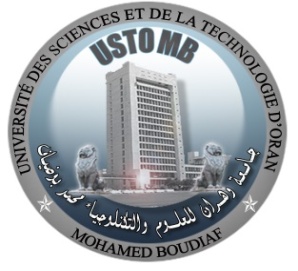 وزارة التعليـــــــــــم العـــــــــــالي و البحـــــــــث العلـــــــميجامعة وهران للعلوم والتكنولوجيا محمد بوضيافRépublique Algérienne Démocratique et PopulaireMinistère de l’Enseignement Supérieur et de la Recherche ScientifiqueUniversité des Sciences et de la Technologie d’Oran Mohamed BOUDIAFقائمة المترشحين في الانتخاب لتمثيل الأساتذة المساعدين في المجلس العلمي للجامعة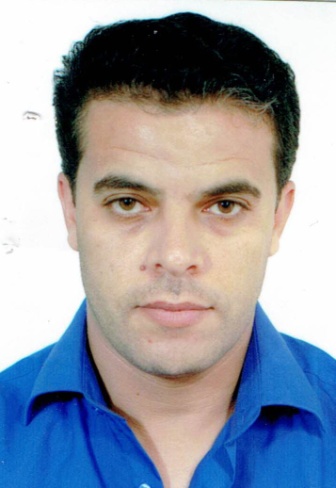 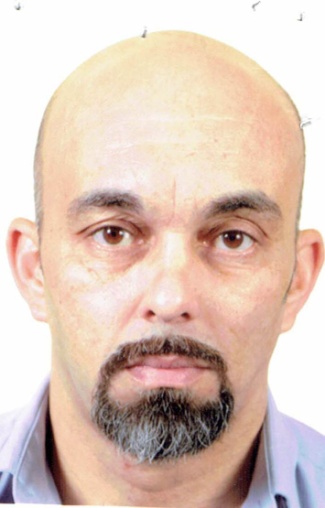 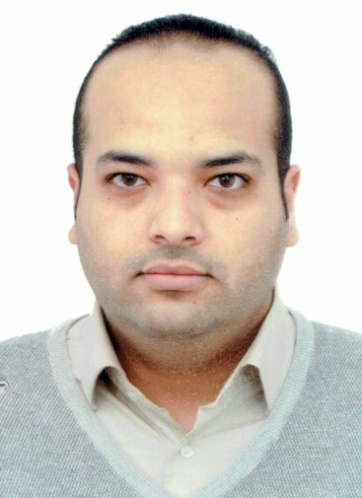 وادي إبراهيمغريسي هواريمباركي عبد الخالقتجرى هذه الانتخابات بمكتبين الأول على مستوى مقر الجامعة ببهو قاعة المحاضرات، و الثاني بمكتبة ملحقة الجامعة بالسانية (IGCMO) و ذلك يوم الأربعاء 21 جوان 2017 من الساعة التاسعة صباحا إلى غاية الساعة الثالثة بعد الظهر.